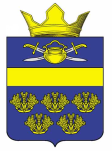 Российская ФедерацияВолгоградская областьКотельниковский муниципальный районСовет народных депутатов Верхнекурмоярского сельского поселенияРЕШЕНИЕ № 32/58от  15 марта    2016 г.                                                                           х. Веселый«Об утверждении проекта внесения изменений в Правила землепользования и застройки земель Верхнекурмоярского сельского поселения Котельниковского муниципального района Волгоградской области»  В соответствии со статьями 31,32,33 Градостроительного кодекса Российской Федерации от 29.12.2004 года №190-ФЗ, Федеральным законом от 06.10.2003 г. №131- ФЗ «Об  общих принципах организации местного самоуправления в Российской Федерации», руководствуясь Уставом Верхнекурмоярского сельского поселения Котельниковского муниципального района Волгоградской области, на основании постановления главы Верхнекурмоярского сельского поселения Котельниковского муниципального района Волгоградской области «О создании комиссии по подготовке проекта внесения изменений в Правила землепользования и застройки земель Верхнекурмоярского сельского поселения Котельниковского муниципального района Волгоградской области» от 26 ноября 2015 года №62, заключения о результатах публичных слушаний от 14 марта 2016 года, Совет народных депутатов Верхнекурмоярского сельского поселенияРЕШИЛ: 1.Утвердить проект внесения изменений в Правила землепользования и застройки земель Верхнекурмоярского сельского поселения Котельниковского муниципального района Волгоградской области (далее - проект)- Порядок применения проекта внесения изменения в Правила землепользования и застройки (прилагается) -Карта градостроительного зонирования х.Веселый и Верхнекурмоярского сельского поселения(прилагается)- Карта градостроительных ограничений х.Веселый и Верхнекурмоярского сельского поселения (прилагается).Градостроительные регламенты  х. Веселый и Верхнекурмоярского сельского      Поселения Котельниковского муниципального района Волгоградской области (прилагаются)  2.Настоящее Решение вступает в силу со дня его официального опубликования в районной газете «Искра»Глава Верхнекурмоярского сельского поселения                                                                     А.С.Мельников